МКУ «Информационно-методический центр г. Ивделя»ПРИКАЗ№  20-д                                                                                                                     05.05.2017 г.Об  итогах конкурса мультимедийных презентаций «Знать и помнить: имена героев в названиях улиц», посвященного Дню ПобедыНа основании приказа МКУ «Информационно-методический центр г. Ивделя» от 07 марта 2017 года № 8-д  «О проведении  в 2017 г. конкурса мультимедийных презентаций   «Знать и помнить: имена героев в названиях  улиц», посвященного Дню Победы», в целях увековечивания памяти героев Великой Отечественной войны и защитников Отечества, патриотического воспитания подрастающего поколения, развития творческих способностей обучающихся образовательных организаций Ивдельского городского округа с 13 марта по 20 апреля  2017 года проведен конкурс мультимедийных презентаций «Знать и помнить: имена героев в названиях улиц», посвященный Дню Победы (далее – Конкурс).В Конкурсе приняли участие 30 обучающихся общеобразовательных организаций Ивдельского городского округа №№ 1,2,3,21.Итоги Конкурса подведены  в младшей возрастной группе (4 - 5 кл.), в средней возрастной группе (6 - 7 кл.) и старшей возрастной группе (8 – 9 кл.).На основании решения жюри КонкурсаПРИКАЗЫВАЮ:1.Утвердить победителей конкурса мультимедийных презентаций «Знать и помнить: имена героев в названиях улиц», посвященного Дню Победы и наградить  дипломами 1, 2, 3 степени и памятными  подарками:Гуро Викторию, обучающуюся 4 класса МАОУ СОШ № 2 г. Ивделя, занявшую 1 место в младшей возрастной группе;Дунаеву Галину, обучающуюся 7 класса МАОУ СОШ № 3 г. Ивделя п. Полуночное,  занявшую 1 место в средней возрастной группе;Дунаеву Дарью, обучающуюся 6 класса МАОУ СОШ № 3 г. Ивделя п. Полуночное,  занявшую 1 место в средней возрастной группе;Кайгародову Елену, обучающуюся 9 класса МАОУ СОШ № 2 г. Ивделя, занявшую 1 место в старшей возрастной группе;Манаенкова Кирилла, обучающегося 5 класса МАОУ СОШ № 2 г. Ивделя, занявшего 2 место в младшей возрастной группе;Федосеева Сергея, обучающегося 7 класса МКОУ СОШ № 21 г. Ивделя п. Екатерининка, занявшего 2 место в средней возрастной группе;Ужегову Дарину, обучающуюся МКОУ СОШ № 21 г. Ивделя п. Екатерининка, занявшую 2 место в старшей возрастной группе;Горбунова Николая, обучающегося 5 класса МАОУ СОШ № 2 г. Ивделя, занявшего 3 место в младшей возрастной группе;Клебановскую Марию и Ульянова Владимира, обучающихся 6 класса МАОУ СОШ № 2 г. Ивделя, занявших  3 место в средней возрастной группе;Данилецкую Янину, обучающуюся 8 класса МАОУ СОШ № 2 г. Ивделя, занявшую 2 место в старшей возрастной группе.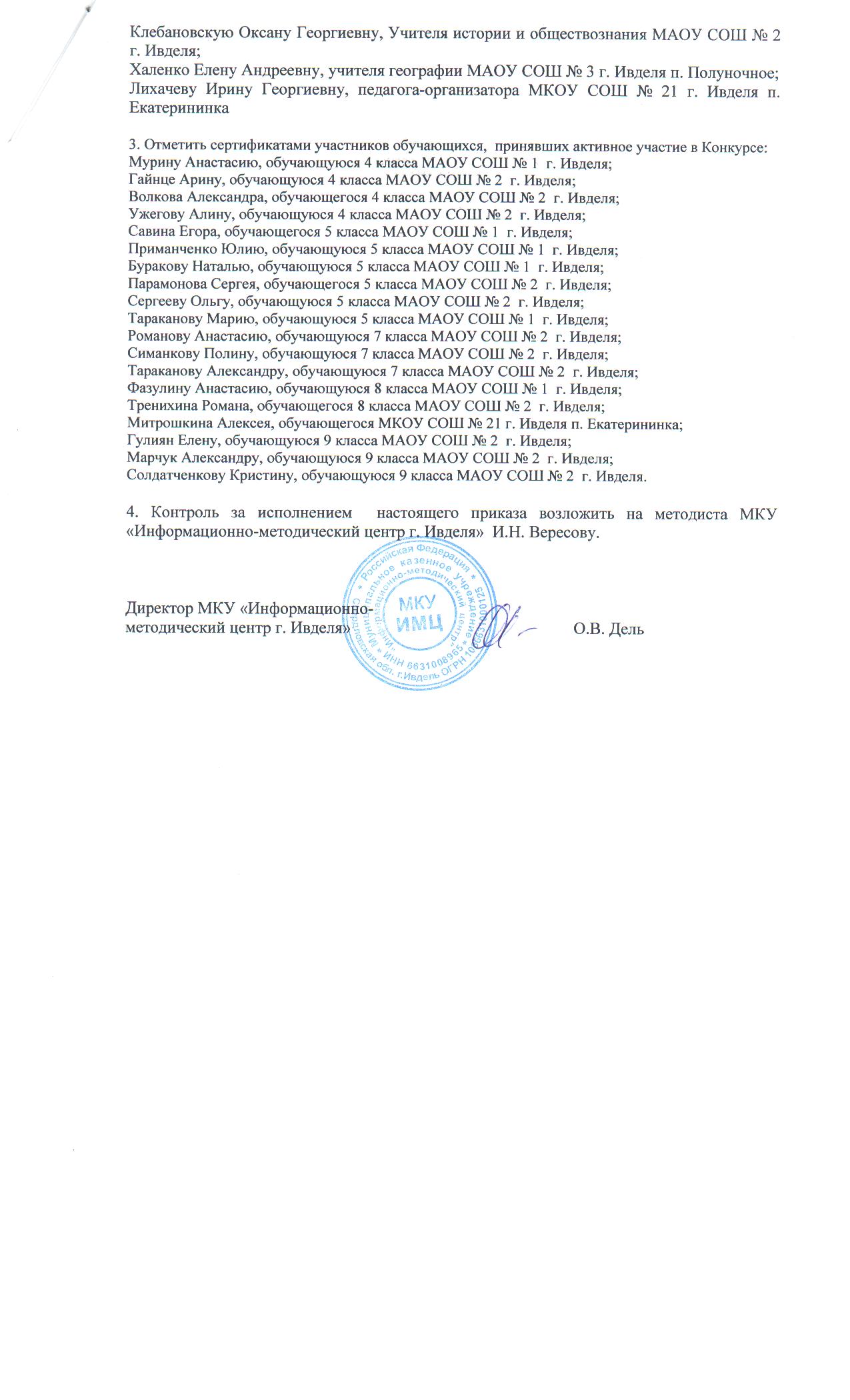 